OBIECTIVUL:  CONTRACT VJ-CL05,,EXTINDEREA SI REABILITAREA SISTEMULUI DE ALIMENTARE CU APA SI CANALIZARE IN AGLOMERAREA PETROSANI, LOCALITATILE PETRILA SI ANINOASA”OBIECTIVUL:  CONTRACT VJ-CL05,,EXTINDEREA SI REABILITAREA SISTEMULUI DE ALIMENTARE CU APA SI CANALIZARE IN AGLOMERAREA PETROSANI, LOCALITATILE PETRILA SI ANINOASA”    CANALIZARE PETRILA (STR. TAIA)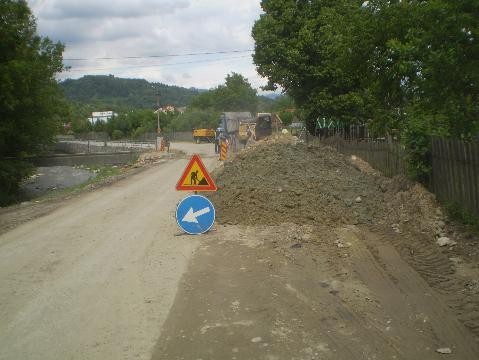 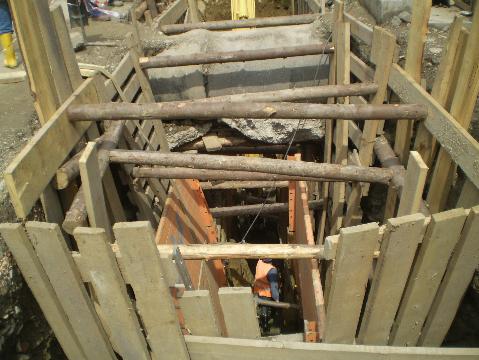 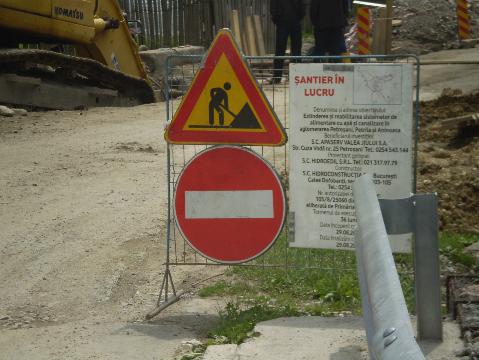 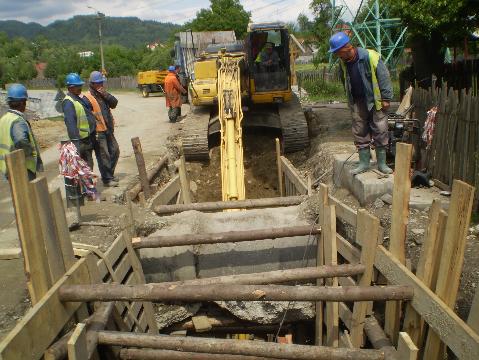          CANALIZARE PETRILA (STR. TAIA 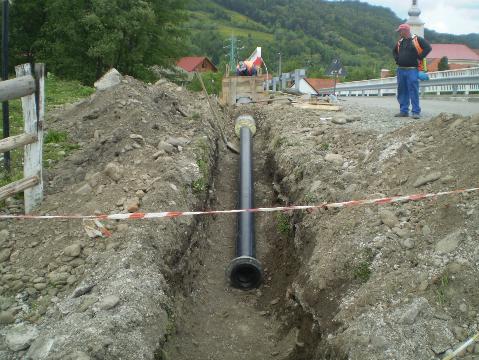 – REFULARE SP3 )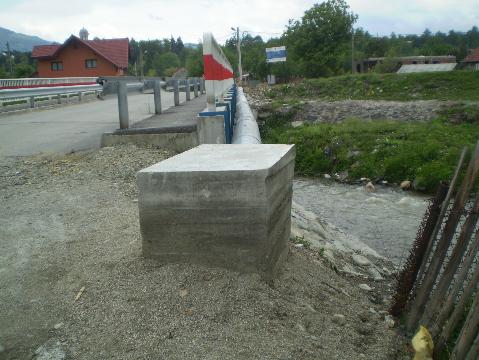 CANALIZARE PETRILA – STR. SCOLII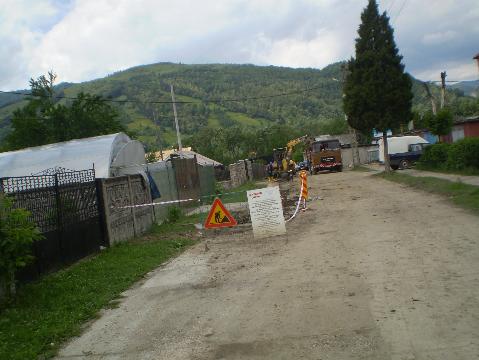 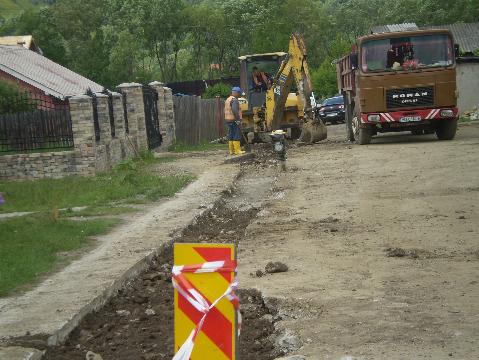 CANALIZARE PETRILA –  STR. HOREA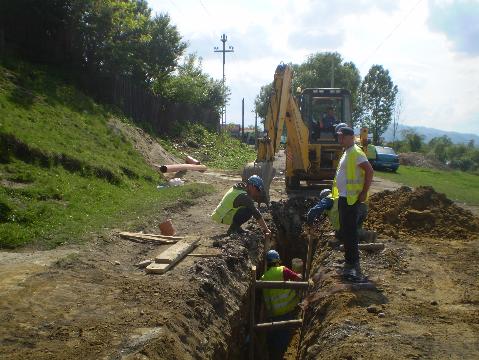 CANLIZARE PETRILA – STR. 6 AUGUST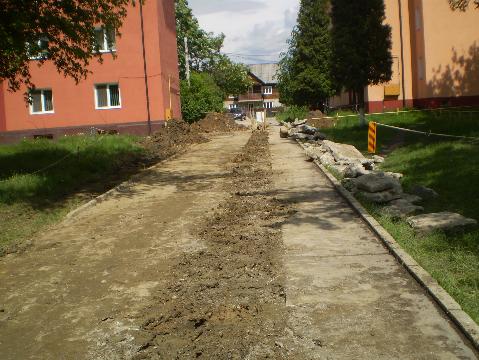          CANALIZARE ANINOASA – STR. VALENITEST ETANSEITATE- TR. PN330-PN329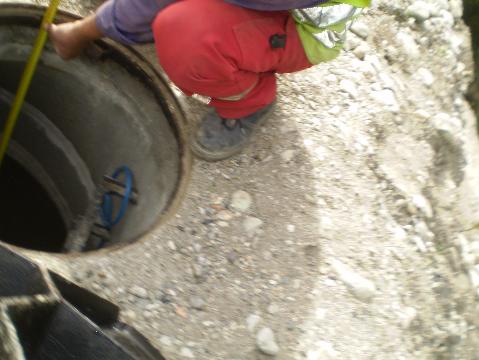 CANALIZARE ANINOASA – STR. VALENITEST ETANSEITATE- TR. PN330-PN329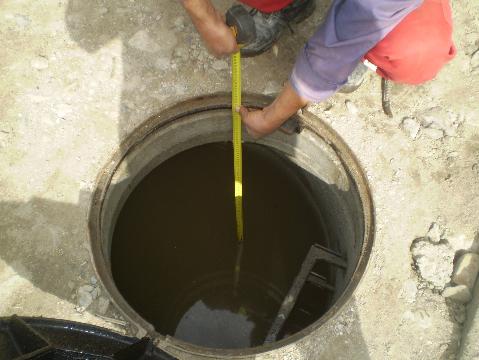 